Instrucciones para Estudiantes Visita Edmodo.com desde tu teléfono u ordenador y haz clic en “Entrar”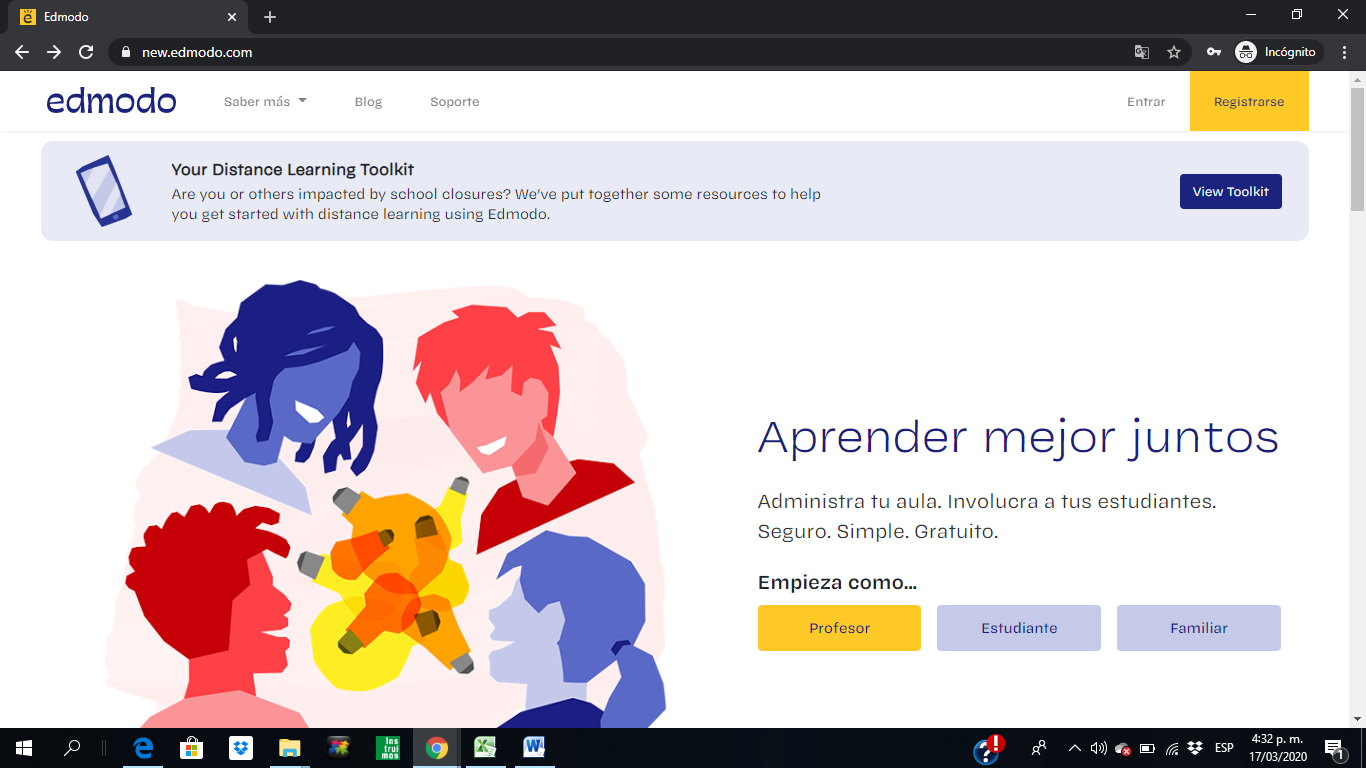 Ingresa el nombre de usuario y contraseña que te compartió el Director de curso por la plataforma del Colegio.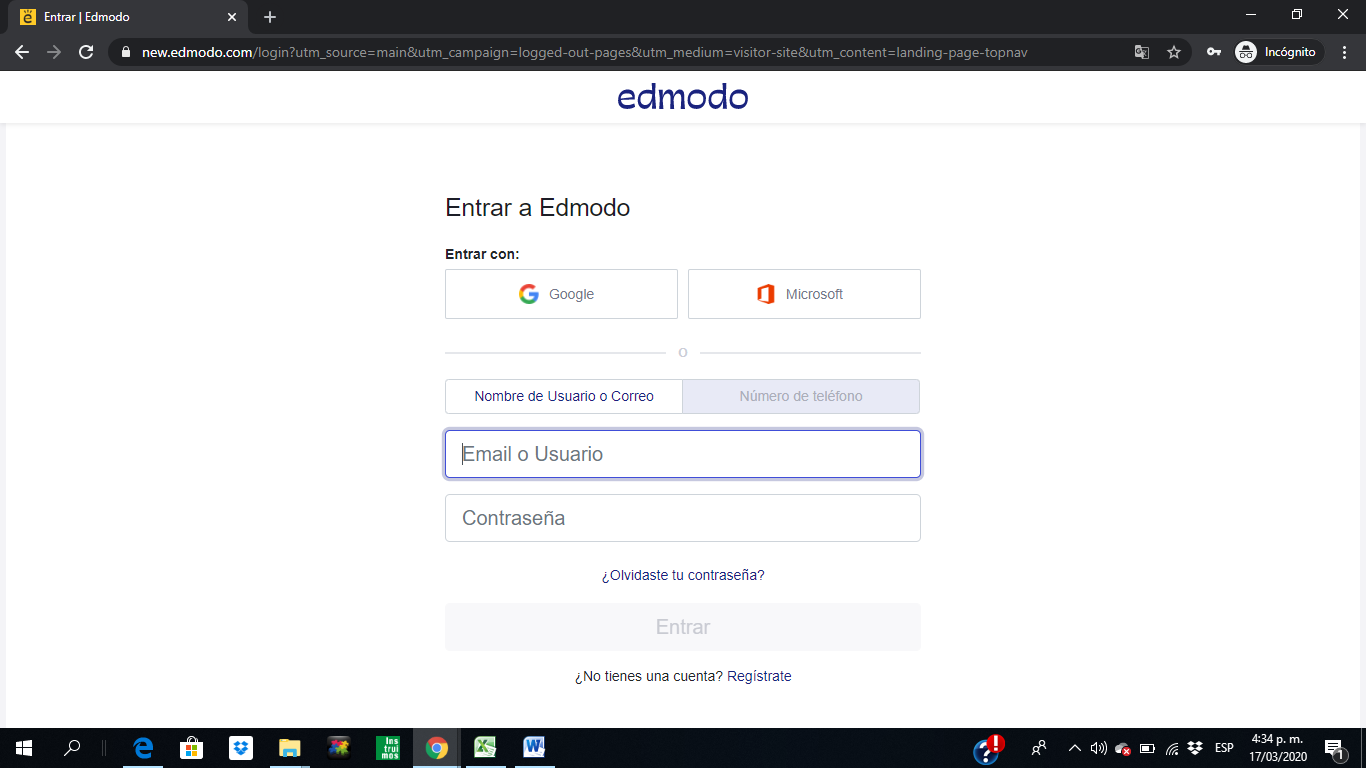 Sí la aplicación aparece en Inglés, por favor dirigirse a la parte superior derecha y dar clic en “Languages” y seleccionar “Español”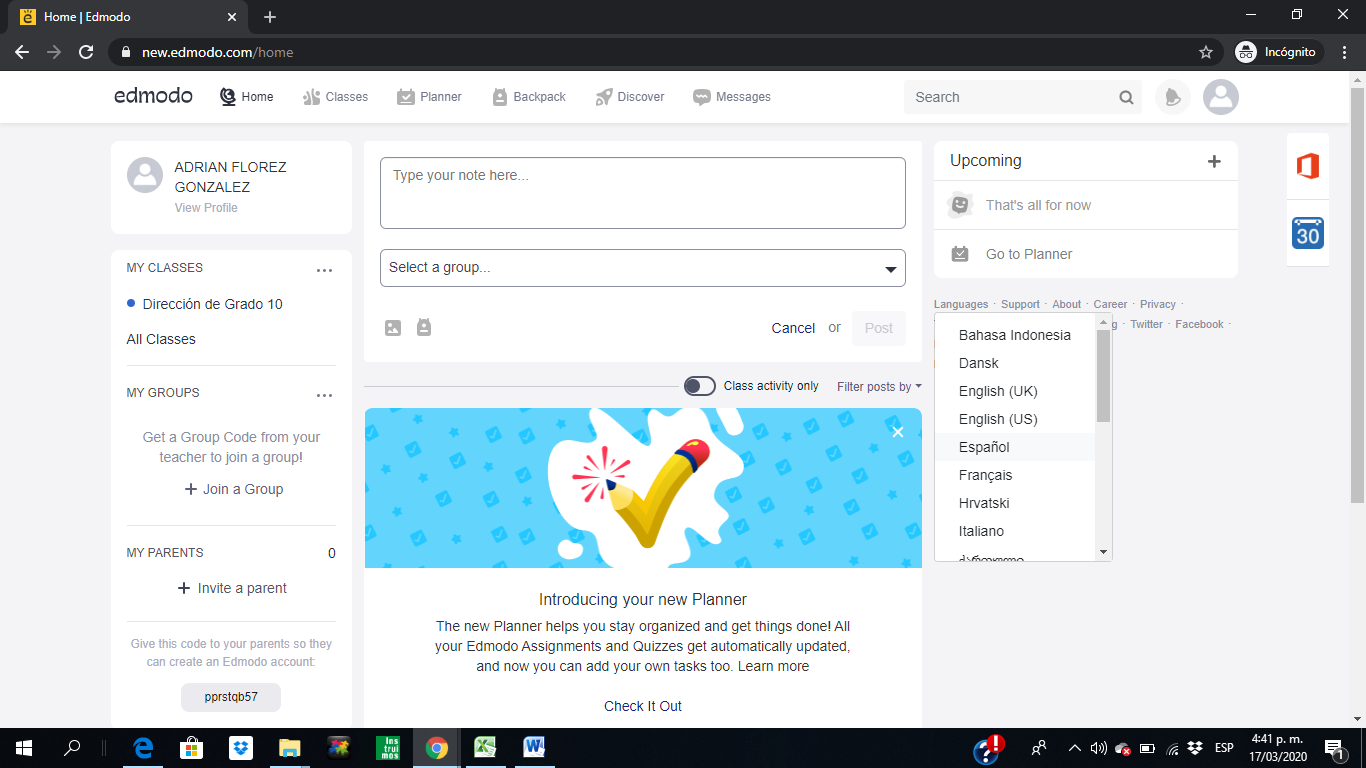 Dar clic en el menú de “Mis Clases”  ubicado en la parte superior izquierda y dar clic en la opción “Únete a una clase”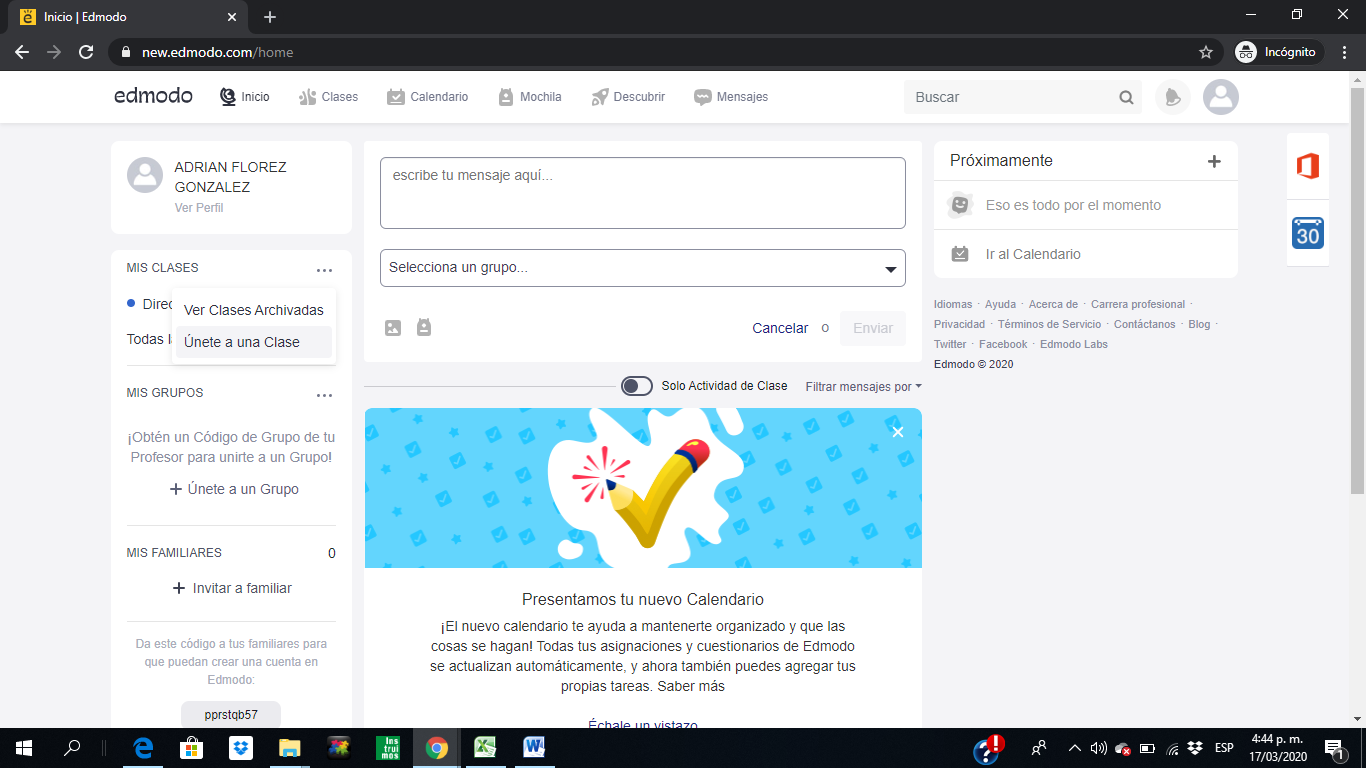 Ingresar los códigos de las materias relacionadas a continuación y dar clic en “Unirse”: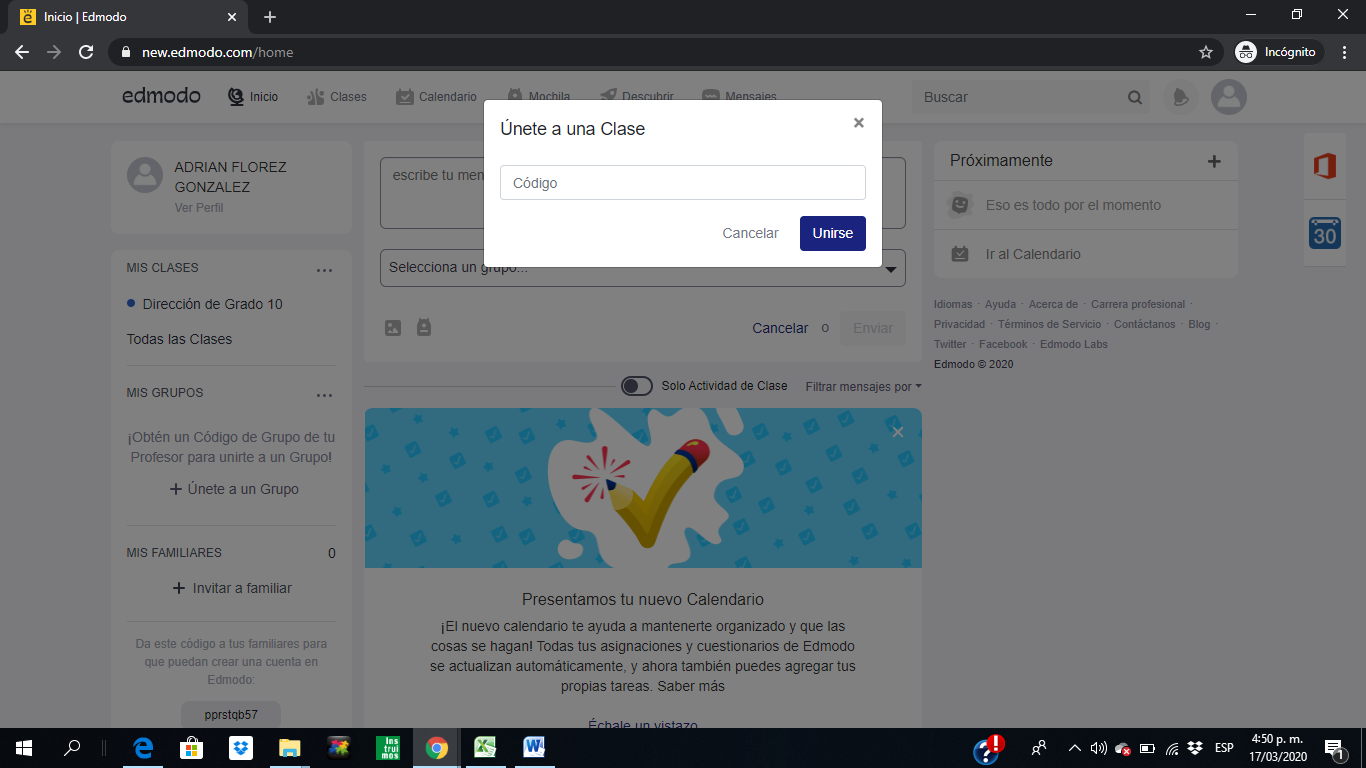 MATERIACÓDIGOINGLÉSCASTELLANOMATEMÁTICASC. POLÍTICASFILOSOFÍASISTEMASRELIGIÓNFÍSICAQUÍMICAED. FÍSICA